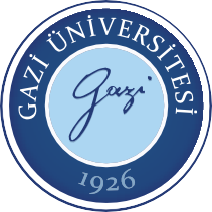 GAZİ ÜNİVERSİTESİTEMİZLİK REHBERİREKTÖRLÜK BİNASI RİSK ALANLARIOrta risk taşıyan yerler: Ofisler, koridorlar, güvenlik noktaları, danışmalar, toplantı salonları, müze,  mutfaklar, tuvaletler, soyunma odaları, mescitler, asansörler.Düşük risk taşıyan yerler:  Balkonlar, sigara içme alanları, depolar, arşivler. TEMİZLİKYUKARIDAN AŞAĞIYA                   DOĞRUTEMİZDEN KİRLİ                      YAPILMALIDIR.      İÇTEN DIŞAKULLANILAN TEMİZLİK MALZEMELERİTemizlik bezleri ve kovalar; Temizlik bezi ve kova kullanım alanına göre seçilir ve kullanılır.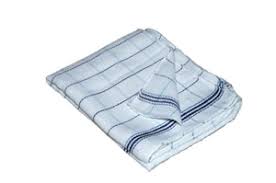 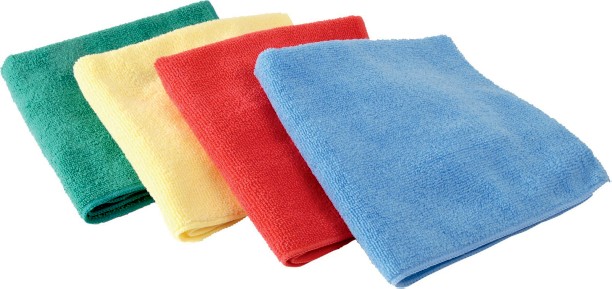        Mikro fiber bez                              Pamuklu bezPaspas Arabası;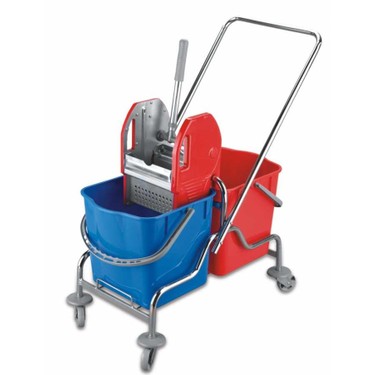 Çift kova paspas arabası kullanılır.		Temiz su 	Mavi kovaKirli Su 	Kırmızı kovaDİKKAT EDİLECEK NOKTALARSolüsyonlar temizlik başlamadan önce hazırlanmalıdır.Temizlenecek bölüme göre kova ve bez hazırlanmalıdır.Temizlik malzemeleri kova içinde bekletilmemelidir.Her oda için ayrı solüsyon hazırlanmalıdır.Temizlik deterjanları karıştırılarak kullanılmamalıdır.Kullanılan solüsyonun adı, nerede kullanılacağı öğrenilmelidir.Temizlik sonrasında malzemeler kova içerisinde bırakılmamalı ve kurutulup kaldırılmalıdır.ZEMİN TEMİZLİĞİTemiz su için mavi kova, kirli su için kırmızı kova kullanılmalıdır. Mavi kovaya uygun konsantrasyonda (üretici firma önerisine uygun) genel temizlik maddesi konulmalıdır.Kirli paspasla temizlik yapılmamalı, kirlenen paspas önce kırmızı kovada kirinden arındırılmalı daha sonra mavi kovada yıkanmalı, sıkma presi kırmızı kova üzerine çevrilerek sıkma işlemi yapılmalıdır.Paspas S şeklinde hareket ettirilmeli, zeminden mümkün olduğunca uzaklaştırılmadan temizlik yapılmalıdır.Gün içinde kullanılan paspas ve temizlik kovası temizlik bitiminde bekletilmeden boşaltılmalı ve yıkanarak kirli sudan arındırılmalıdır. Paspas ve bezler hazırlanan solüsyon ( 4 lt su+ 50 ml çamaşır suyu) ile yıkandıktan sonra kurumaya bırakılmalıdır. Islak paspasla silinen alanlar kuru mop ile hemen kurulanmalı, paspaslama işlemi sırasında kirlenme, kayma ve düşmeleri önlemek için uyarı levhaları konulmalıdır.OFİS TEMİZLİĞİEller yıkanır, eldiven giyilir.Ofislerdeki çöpler uygun bir şekilde oda dışına çıkarılır.Eldiven değiştirilir.Genel temizlik maddesi ile ön temizlik yapılır. Temizlik işleminden hemen önce hazırlanır.Oda zeminindeki atık maddeler toz kaldırmadan temizlenir.Pencere kenarlarının tozları alınır.Her temizlikte kapı, kapı kolları ve kapı çevresi silinir.Lavabo ve banyo uygun temizlik maddesi ile temizlenir.Zemin paspası yapılır.Islak zemin kuru mop ile hemen kurulanır.Gün içinde kullanılan paspas ve temizlik kovası temizlik bitiminde bekletilmeden boşaltılmalı ve yıkanarak kirli sudan arındırılmalıdır. Hazırlanan solüsyon (4 lt su + 50 ml çamaşır suyu) ile Paspas ve bezler   yıkandıktan sonra kurumaya bırakılmalıdır.Eldiven çıkarılır, eller yıkanır.TUVALET TEMİZLİĞİEller yıkanır, eldiven giyilir.Önce      sifon çekilir.Klozet içine deterjan dökülerek tuvalet fırçası ile fırçalanır. Bu fırça başka bir yerde kullanılmamalıdır.Gerekirse ağartıcılar ve ovucu temizlik maddeleri kullanılabilir.Klozet çevresi ayrı bir bezle silinir.Durulama yapılmalıdır.Zemin en son temizlenmelidir.Eldiven çıkarılır, eller yıkanır.MUTFAK TEMİZLİĞİEller yıkanır, eldiven giyilir.Lavabo içine deterjan dökülerek lavabo fırçalanır. Bu fırça başka bir alanda kullanılmaz.Gerekirse ağartıcılar ve ovucu temizlik maddeleri kullanılabilir.Durulama yapılmalıdır.Zemin en son temizlenir.Eldiven çıkarılır, eller yıkanır. ATIKLARIN TOPLANMASI        Katlarda çöplerin toplanması esnasında bir personel sadece çöpü toplarken diğer personelde odaların kapılarını açıp kapatacaktır. Çöp toplayan kişi kirli eldivenleri ile çöp dışında hiçbir yerle temas etmeyecektir.       Çöpler toplanmaya başlanmadan önce mutlaka tek kullanımlık önlük ve eldiven, bone ve maske giyilecek olup çöp deposuna aktarma esnasında bone ve maske kullanılacaktır. Konteynırlarla çöp taşınırken kapakları kapalı kalacak şekilde doldurulup taşınması gerekmektedir. TEMİZLİK MALZEMESİKULLANIM ALANIÖLÇÜGENEL TEMİZLİK MADDESİYer yüzey temizliği12 litre su150 ml genel temizlik maddesi (Paspas arabası) 4litre su 50 ml (temizlik kovası)YER YÜZEY DEZENFEK TANIYer yüzey temizliği*ÜRETİCİ FİRMA ÖNERİSİÇAMAŞIR SUYUTuvalet ve Lavobolar*ÜRETİCİ FİRMA ÖNERİSİTEMİZLİK ALANLARITEMİZLİK ALANLARINASIL TEMİZLENİRTEMIZLEME SIKLIĞIKONTROL ARALIĞI    YÜKSEK RİSKLİ ALANLAR    YÜKSEK RİSKLİ ALANLAR    YÜKSEK RİSKLİ ALANLAROfisler, koridorlar, güvenlik noktaları, danışmalar, toplantı salonları,  mutfaklar, tuvaletler, soyunma odaları, mescitler, müzeOfisler, koridorlar, güvenlik noktaları, danışmalar, toplantı salonları,  mutfaklar, tuvaletler, soyunma odaları, mescitler, müzeDeterjanlı suDezenfektanEn az iki kez ve kirlendikçe  Her zamanTEMİZLİK ALANLARITEMİZLİK ALANLARITEMİZLİK ALANLARINASIL TEMİZLENİRNASIL TEMİZLENİRTEMİZLEME SIKLIĞIKONTROL ARALIĞI       DÜŞÜK RİSKLİ ALANLAR       DÜŞÜK RİSKLİ ALANLAR       DÜŞÜK RİSKLİ ALANLARBalkon,Sigara içme alanları, Arşivler, DepolarBalkon,Sigara içme alanları, Arşivler, DepolarBalkon,Sigara içme alanları, Arşivler, DepolarDeterjanlı suDezenfektan En az bir kez ve  kirlendikçe  Her zamanHAZIRLAYAN......./......./...........Şube MüdürİMZAONAYLAYAN......./......./...........Daire BaşkanıİMZA